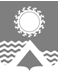 АДМИНИСТРАЦИЯ СВЕТЛОГОРСКОГО СЕЛЬСОВЕТА  ТУРУХАНСКОГО РАЙОНА КРАСНОЯРСКОГО КРАЯ     П О С Т А Н О В Л Е Н И Еп. Светлогорск20.03.2018                                                                                                                                           № 14-ПВ соответствии с Федеральным законом Российской Федерации от 21.12.1994 №69-ФЗ                  «О пожарной безопасности», Федеральным законом Российской Федерации от 21.12.1994 №68-ФЗ «О защите населения и территорий от чрезвычайных ситуаций природного и техногенного характера», Федеральным законом от 06.10.2003 №131-ФЗ «Об общих принципах организации местного самоуправления в Российской Федерации», в целях повышения эффективности работы  по выявлению, предупреждению и ликвидации очагов природных пожаров на ранней стадии их развития, а также проведения профилактической работы среди населения по недопущению сжигания растительности в период действия весенне-летнего, осеннего пожароопасного периода, руководствуясь статьями 19, 22 Устава Светлогорского сельсовета Туруханского района Красноярского края,  ПОСТАНОВЛЯЮ:1. Утвердить состав патрульной группы на территории муниципального образования Светлогорский сельсовет Туруханского района Красноярского края,  согласно приложению №1.2. Утвердить порядок организации и работы патрульной группы на территории муниципального образования Светлогорский сельсовет Туруханского района Красноярского края,  согласно приложению №2.3. Признать утратившим силу постановление администрации Светлогорского сельсовета Туруханского района Красноярского края от 12.05.2017 №55-П «О создании патрульной группы на территории муниципального образования Светлогорский сельсовет Туруханского района Красноярского края».4. Опубликовать постановление в газете «Светлогорский вестник» и разместить на официальном сайте администрации Светлогорского сельсовета. 5.   Контроль  над  исполнением настоящего постановления оставляю за собой. 6. Постановление вступает в силу в день, следующий за днем его официального опубликования.Глава Светлогорского сельсовета                                                                                    А.К. КришталюкСостав патрульной группы на территории муниципального образования Светлогорский сельсовет Туруханского района Красноярского краяПорядок организации и работы патрульной группы на территории муниципального образования Светлогорский сельсовет Туруханского района Красноярского краяТермины и определенияПатрульная группа – сводная группа сил и средств Ф и ТП РСЧС муниципального образования, созданная в установленном порядке для выполнения обязанностей в пожароопасный период по патрулированию территории района ответственности, мониторинга обстановки, связанной с природными пожарами, выявлению несанкционированных палов растительности, работы с населением по соблюдению правил пожарной безопасности.Природный пожар – неконтролируемый процесс горения, стихийно возникающий и распространяющийся в природной среде, подлежащий обязательной регистрации.Природное загорание – неконтролируемый процесс горения, стихийно возникающий и распространяющийся в природной среде, создающий угрозу населенному пункту и не подлежащий обязательной регистрации.Район ответственности – (зона) участок земной поверхности, в границах которых предусмотрено реагирование патрульных, патрульно-маневренных, маневренных и патрульно-контрольных групп.Пожароопасный сезон – часть календарного года в течение которого возможно возникновение природных пожаров.Основные цели и задачи патрульной группыОсновной целью организации деятельности патрульной группы является достижение высокого уровня готовности и слаженности к оперативному реагированию на природные загорания и эффективным действиям по их тушению на начальном этапе и недопущению перехода пожаров на населенный пункт, а также в лесной фонд, пресечение незаконной деятельности в лесах.Основными задачами патрульной группы являются:- выявление фактов сжигания населением мусора на территории сельского поселения, загораний (горения) растительности на территории сельского поселения;- проведение профилактических мероприятий среди населения по соблюдению правил противопожарного режима;- идентификации термических точек, определение площади пожара, направления и скорости распространения огня;-  мониторинг обстановки;-  взаимодействие с дежурным МКУ «Единая дежурно-диспетчерская служба Туруханского района» (далее - ЕДДС).Оснащение патрульной группыОснащение патрульной группы производится администрацией Светлогорского сельсовета из имеющихся материальных средств для обеспечения пожарной безопасности. Органы местного самоуправления муниципального образования Светлогорский сельсовет Туруханского района Красноярского края планируют расходную часть местного бюджета для приобретения необходимого оборудования и имущества для выполнения задач и функций группы, а также для заключения договоров с организациями и учреждениями (частными лицами) по использованию оборудования и имущества данных организаций и учреждений для патрулирования территорий, доставки участников группы к местам загораний и тушения очагов природных пожаров.Планирование работы и порядок реагирования патрульной группыПри формировании местного бюджета на следующий год предусматривается финансирование мероприятий, связанных с обеспечением деятельности группы, с учетом опыта их применения, объема проведенной работы в текущем и предшествующих годах.Организационное и методическое руководство деятельностью патрульной группойОперативное руководство патрульной группой, организационное и методическое обеспечение осуществляет руководитель группы. Руководитель группы:- осуществляет сбор группы, при ухудшении обстановки, определяет место и время сбора;- определяет оснащение группы, в зависимости от выполняемых задач; - определяет маршруты выдвижения в районы проведения работ, ставит задачи специалистам группы;- оценивает оперативную обстановку, принимает соответствующие решения, в рамках возложенных полномочий;- организует постоянный информационный обмен и взаимодействие с задействованными оперативными службами и учреждениями;- организует информационный обмен с председателем КЧС и ОПБ муниципального образования Светлогорский сельсовет, ЕДДС Туруханского района;- организует исправность техники и оборудования, закрепленного за группой.О создании патрульной группы на территории муниципального образования Светлогорский сельсовет Туруханского района Красноярского края Приложение №1 к Постановлению администрации Светлогорского сельсовета Туруханского района Красноярского края от 20.03.2018 №14-ПФ.И.О.ДолжностьНомер контактного телефонаЛысенко Данил СергеевичНачальник части ООО «Авантаж», руководитель группыр.т. 26-49-46р.т. 26-49-49с.т. 89293347450Кришталюк Альбина КалимулловнаГлава Светлогорского сельсовета, член группыр.т. 35-91-52д.т. 35-91-86с.т. 89234508891Тюкпиеков Владимир АрхиповичУчастковый уполномоченный полиции (дислокация                      п. Светлогорск) отделения участковых уполномоченных полиции и по делам несовершеннолетних отделения полиции (дислокация г. Игарка), капитан полициир.т. 35-89-45с.т. 89993141018с.т. 89233092334Приложение №2 к Постановлению администрации Светлогорского сельсовета Туруханского района Красноярского края от 20.03.2018 №14-П